                                                    ФИНАНСОВЫЙ ОТЧЕТ за  2012 ГОД                                                 ООО «УК «Содружество Авангард» по расходованию денежных средств, собранных для оплаты эксплуатационных расходов и коммунальных услуг жилого дома по адресу : ул.Победы, дом 3Общая площадь жилой части: 8 594,30 м²(на основании ст. 162 п. 11 ЖК РФ "… управляющая организация ежегодно представляет собственникам помещений в многоквартирном доме отчет за предыдущий год")                                                                                                                                                       Приложение № 1                                                                                            РАСХОДЫ за 2012 г.(оплачены за счет денежных средств, собранных на планово-накопительный текущий ремонт)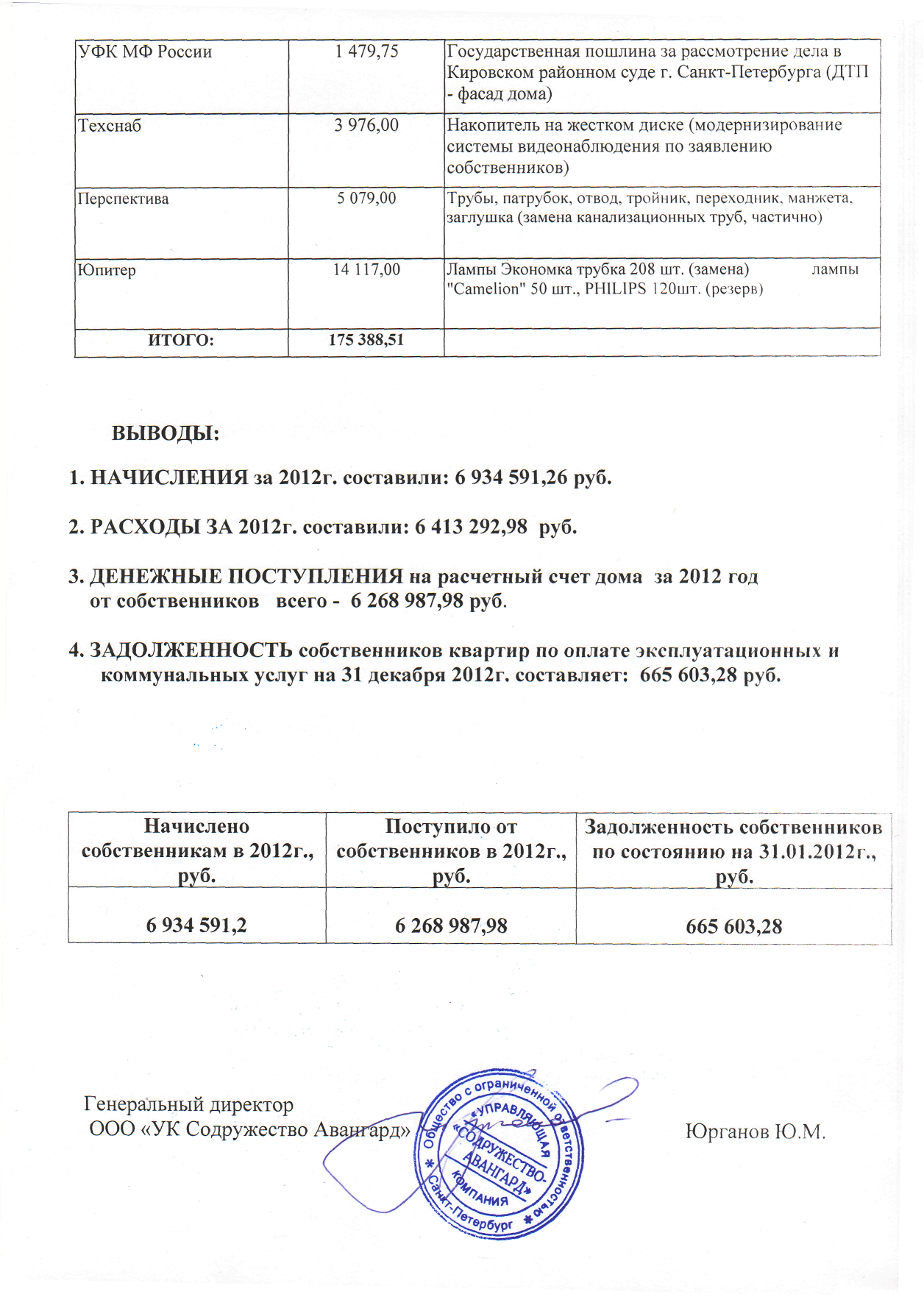 Вид услугиТариф руб./ м²Начислено, руб.                                                                           Расходы                                     РасходыПоставщики услугСумма, руб.Содержание общего имущества8,72899 307,48ООО "УК "Содружество Авангард"         899 307,48               Текущий ремонт1. Текущий ремонт по регламентным работам в соответствии с графиками ППР3,08317 645,28ООО "УК "Содружество-Авангард"         317 645,282. Планово-накопительный текущий ремонт                                                    2,00206 263,20Расходы (приложение № 1)175 388,5130 874,69Управление домом4,70484 718,52ООО "УК "Содружество Авангард"         484 718,52Содержание придомовой территории4,30443 465,88ООО "УК "Содружество Авангард"         443 465,88Уборка лестничных клеток4,29442 434,56ООО "УК "Содружество Авангард"         442 434,56Диспетчерская служба6,30649 729,08ООО "УК "Содружество Авангард"         649 729,08Охрана8,49         8,56882 204,80ООО "ОП "Акрон-Безопасность"882 204,80Обслуживание АППЗ0,3839 190,00ООО "УК "Содружество Авангард"         39 190,00Обслуживание ПЗУ0,4950 534,48ООО "УК "Содружество Авангард"         50 534,48Обслуживание видеонаблюдения0,2525 782,90ООО "УК "Содружество Авангард"         25 782,90Эксплуатация общедомовых приборов учета0,8183 536,56ООО "УК "Содружество Авангард"         83 536,56Обслуживание лифтов2,70263 367,94Санкт-Петербургский филиал                  ООО "ОТИС Лифт"229 865,37Обслуживание лифтов2,70263 367,94ИКЦ "Техэксперт сервис"26 531,95Обслуживание лифтов2,70263 367,94ООО "Группа Ренессанс Страхование"480,00Вывоз мусора3,00300 015,00ООО "КОНТРАСТ"                                  Договор № 143-МБ/11 от 01.03.2011г. Вывоз бытового мусора300 015,00Вывоз мусора3,00300 015,00ООО "КОНТРАСТ"                                  Договор № 143-МБ/11 от 01.03.2011г. Вывоз строительного мусора60 809,53  Очистка от снега и наледи0,5518 907,46ИП Ганжала Станислав Игоревич3 000,00Отопление( январь-август ) 15,75    16,701 057 296,54ООО "Европроект" компенсация за теплоэнергию  Договор № 12М-181/ТЭ от 01.06.2011г636 345,82Горячее водоснабжение( январь-август )63,00       66,78       51 346,54ООО "Европроект" компенсация за теплоэнергию  Договор № 12М-181/ТЭ от 01.06.2011г636 345,82Отопление        ( сентябрь– декабрь )1175,00руб./Гкал421 722,78ОАО "ТГК-1"                                                          Договор № 11007 от 01.09.2012г.                    476 014,70Горячее водоснабжение  ( сентябрь – декабрь )70,5054 291,92ОАО "ТГК-1"                                                          Договор № 11007 от 01.09.2012г.                    476 014,70Холодное водоснабжениеи водоотведение холодной воды( январь-август )31,56   33,44   49 215,45ГУП "Водоканал Санкт-Петербурга"  Договор № 14-655310-ЖФ-ВС от 17.12.2012г.                                                                             23 720,66Водоотведение горячей воды( январь-август )15,78     16,72     12 357,23ГУП "Водоканал Санкт-Петербурга"  Договор № 14-655310-ЖФ-ВС от 17.12.2012г.                                                                             3 720,14Холодное водоснабжение и водоотведение холодной воды( сентябрь– декабрь )35,4436 018,36ГУП "Водоканал Санкт-Петербурга"  Договор № 14-655310-ЖФ-ВС от 17.12.2012г.                                                                             36 018,36Водоотведение горячей воды( сентябрь– декабрь )17,7211 985,60ГУП "Водоканал Санкт-Петербурга"  Договор № 14-655310-ЖФ-ВС от 17.12.2012г.                                                                             11 985,60Электроэнергия МОП( январь-август )                                1,50100 292,38ОАО "Петербургская Сбытовая Компания"                                        Договор № 35115 от 05.05.2010г.                                                        77 886,48Электроэнергия МОП                                (фактически потребленная)( сентябрь-декабрь )факт27 021,32ОАО "Петербургская Сбытовая Компания"                                        Договор № 35115 от 05.05.2010г.                                                               27 021,32Антенна ТV45,005 940,00ООО "УК «Содружество Авангард». 5 940,00ИТОГО6 934 591,266 413 292,98Поставщики услугСумма, руб.ПримечаниеАСКОН9 860,00Стенд комбинированный 1100х800 мм(2 шт.)Фролова Татьяна Николаевна3 700,00Жалюзи (2 шт) в помещение УКРостелеком1 062,78Услуги телефонной связи за период с января по март 2012г.ОБИТ3 020,80Услуги телефонной связи за период с февраля по декабрь 2012г.Диалог7 390,00Блок коммутации Визит БУД, приемник и передатчик по витой паре (ремонт системы ПЗУ)Юлмарт14 100,00Процессор, материнская плата, модуль памяти, видеокарта, жесткий диск, блок питания, беспроводной маршрутизатор (для системы видеонаблюдения)СЕВЗАПМЕТАЛЛ1 917,90Трубы ВГП (замена труб канализации, частично)Максидом8 902,89Комплектующие для шкафа (для хранения материалов)Электроматериалы2 001,85Фотореле 16 шт. для регулировки наружного освещения домаСПб-Контур6 688,00Трубы, тройник, отвод, переход, манжета (замена труб канализации, частично)Кросс-Нева18 800,00Мытье наружнего и внутреннего остекления S= 300 кв.м.СтройРесурс5 058,10Стекло армированное (замена разбитых)МАКОН27 220,50Ремонт подшивного потолка (восстановление после ДТП)ФиН Мастер5 437,94Ремонт гранитной облицовки (восстановление после ДТП)Грин Дизайн15 916,00Рассада Туя - 2 шт.ЭнергоСистемы2 800,00Терминал для ПК ( ремонт ПЗУ )ЭнергоСистемы11 501,00Вызывная панель, блок коммутации ( ремонт ПЗУ)МАГАЗИН СТРОЙТОВАРЫ5 359,00Эл лампы 35 шт, стартеры 25 шт. (замена), провод, колодка, вилка штепсельная (восстановление эл. проводки)